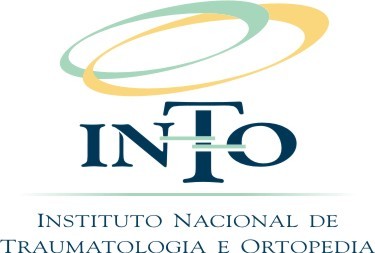 MINISTÉRIO DA SAÚDE SECRETARIA DE ATENÇÃO À SAÚDEINSTITUTO NACIONAL DE TRAUMATOLOGIA E ORTOPEDIA JAMIL HADDADTÍTULO DA PESQUISARio de Janeiro ANORESUMO: (Deve ressaltar os objetivos, o método, as hipóteses e os resultados esperados. Deve ser composto de uma sequência de frases concisas, afirmativas e não de enumeração de tópicos. Recomenda-se o uso de parágrafo único. Deve-se usar o verbo na voz ativa e na terceira pessoa do singular. As palavras-chave devem figurar logo abaixo do resumo, antecedidas da expressão Palavras-chave: separadas entre si por ponto e finalizadas também por ponto. Quanto a sua extensão, deve ter de 200 a 300 palavras).INTRODUÇÃO/REVISÃO DA LITERATURA: (Deve conter revisão da literatura sobre o tema selecionado, a mais atual possível.)PRINCIPAIS PROBLEMAS E JUSTIFICATIVA: (Escrever os principais problemas que serão abordados dentro do tema e que justifiquem o estudo. Qual a importância da realização da pesquisa em questão. Escrever quais descritores foram utilizados e em que bancos de dados a pesquisa foi realizada.)OBJETIVO: (GERAL E ESPECÍFICOS) - (Os objetivos precisam ser formulados para responder a questão: - Para que será feita esta pesquisa? Detalhar quais são os objetivos geral e específicos da pesquisa, utilizando o verbo sempre no infinitivo.)GERAL - Defina, de forma mais ampla, o que você pretende alcançar com a execução da pesquisa.ESPECÍFICOS - Apresente os objetivos que darão garantia para realização do objetivo geral da sua pesquisa.HIPÓTESE/PRESSUPOSTOS: Hipótese é o que se pretende demonstrar e não o que já se tem demonstrado evidente, desde o ponto de partida. [...] nesses casos não há mais nada a demonstrar, e não se chegará a nenhuma conquista e o conhecimento não avança” (SEVERINO, 2000, p. 161). Uma hipótese é essencialmente uma declaração do que acreditamos ser fato. A hipótese afirma oque esperamos descobrir quando fazemos observações propriamente organizadas da realidade.MATERIAL E MÉTODOS: (Descrever de maneira detalhada, como serão selecionados os participantes, como foi realizado o cálculo amostral, que instrumentos serão utilizados para a coleta de dados, que variáveis serão analisadas, quais serão os critérios de inclusão e exclusão dos participantes.)ANÁLISE DOS RESULTADOS: (escrever quais critérios serão utilizados na interpretação dos resultados, que testes estatísticos serão usados, como os dados serão apresentados: tabelas, gráficos, etc.)RESULTADOS ESPERADOS: (Detalhar os resultados que o pesquisador espera encontrar ao final de sua pesquisa).PRODUTOS ESPERADOS: (Detalhar os produtos que poderão ser gerados ao final de sua pesquisa).INFRA-ESTRUTURA: (Definição do local e adequação da infra-estrutura para o desenvolvimento do projeto).EQUIPE: (Discriminar os membros da equipe, com sua respectiva titulação e que função desempenharão no projeto).CRONOGRAMA(Apresentar todas as etapas da pesquisa. Inserir nos anexos de acordo com o modelo abaixo).ORÇAMENTO(Deverá conter, de forma detalhada, as fontes, os gastos com a pesquisa, como por exemplo: papel, canetas, cartucho de impressora, kits de reagentes, medicamentos, etc. Preencher de acordo com o modelo abaixo).Financiamento:( ) Instituição Principal ( ) Patrocinador ( ) Financiamento próprio Obs.: Caso haja patrocinador para o desenvolvimento da pesquisa, favor identificá-lo no campo abaixo:Detalhamento do Orçamento:Obs.: Para o preenchimento do tipo de orçamento utilizar os termos abaixo:Tipo custeio: relacionado com os itens básicos para o desenvolvimento da pesquisa; exemplo: material de consumo.Tipo capital: relacionado com os itens envolvendo a aquisição de equipamentos permanentes para o desenvolvimento da pesquisa;Tipo bolsa -   Uma bolsa   de   estudo é   uma   prestação pecuniária atribuída   a um estudante por uma entidade pública ou privada para comparticipação nos encargos relativos à frequência de um curso ou ao desenvolvimento de um trabalho de pesquisa;Outros – itens que não estão relacionados nos tipos disponíveis de orçamento.REFERÊCIAS: (Relacionar todas as referências utilizadas no corpo do projeto. Buscar referências atuais. Utilizar o modelo adotado pela ABNT ou Vancouver). "Constitui uma lista ordenada dos documentos efetivamente citados no texto. Não devem ser referenciados documentos que não foram citados no texto. " (NBR 10719, 1989, p. 13).ANEXOS: (Deverão ser anexados: o Termo de Consentimento Livre e Esclarecido - TCLE, o Termo de Assentimento, o instrumento de coleta de dados, os questionários, etc.).ORIENTAÇÕES PARA FORMATAÇÃO E REVISÃO DO PROJETO:- QUANTIDADE DE PÁGINAS: O projeto de pesquisa submetido à apreciação deverá conter entre 10 (dez) e 20 (vinte) páginas e obedecer ao formato aqui apresentado.- MARGENS: Superior: 3 cm	/ Inferior: 2 cmEsquerda: 3 cm	/ Direita: 2 cm– ESPAÇAMENTO ENTRELINHAS: 1,5- FONTE: Arial – Tamanho 12.- PARA OS ITENS: Caixa Alta, fonte Arial – Tamanho 12.Exemplo: 1. INTRODUÇÃO/REVISÃO DA LITERATURADestacar os títulos dos itens dos elementos textuais de forma relacional, na formatação a seguir:Títulos dos itens primários – iniciar na margem esquerda, inserir o indicativo numérico, colocar ponto, dar um espaço, digitar o título com letras maiúsculas e em negrito;Títulos dos itens secundários - iniciar na margem esquerda, inserir o indicativo numérico, colocar ponto, dar um espaço, digitar o título com letras maiúsculas e sem negrito;Títulos das seções terciárias, quaternárias, etc. - iniciar na margem esquerda, inserir o indicativo numérico, colocar ponto, dar um espaço, digitar apenas a inicial da primeira palavra do título com letras maiúsculas e sem negrito.EX:MOTIVAÇÃO NAS EMPRESASTIPOS DE MOTIVAÇÃOMotivação ExtrínsecaMotivação IntrínsecaMotivação Intrínseca Segundo Maslow4.2 - PARA O TEXTO: Arial – Tamanho 12 – Normal.Exemplo: Esta pesquisa tem por objetivo...- JUSTIFICAR O TEXTO- REVISÃO ORTOGRÁFICA: realizar a revisão ortográfica antes da submissão do projeto de pesquisa à apreciação da Comissão Científica.Candidato:Orientador:Linha de Pesquisa:Identificação da EtapaInício (mês/ano)Término (mês/ano)CNPJNomeTelefoneIdentificação do OrçamentoTipoValor em Reais (R$)